MWFHC Board Meeting Conference CallWednesday, May 29, 2019 (8:00pm)Attendance:  Andrew Hinrichs (VP), Jessica Reuterskiold (Treas), Mary Haasch (Sec) MINUTESACTION ITEMS:DECISIONS: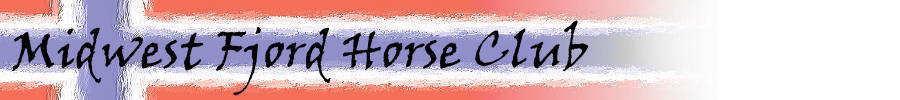 Spring Events - Review of the Lower (Ohio)Not as welcoming as we think compared to the jousting groupNot as encouraging or appreciative as we thinkEvents may fail because newer members may not be nurtured as much as we canMay be some small group things going onAndrewSpring Events - Review of the UpperNew couple with 12 yo mare and 2 yo filly; plenty of discussion; club events are declining due to FB and socializing therefore not needing to contact with club eventsPhil and Else were fantastic hosts; costs were less than expected;  instead of reimbursement for the weekend he is attending a CO evaluation event; need to ask what he needs for paymentNormal farm insuranceAndrewSue may host a mini-clinic/fun-show in the fallAndrew will contact Sue to try to nail down a time period and should try to advertise as soon as we canAndrewBoard Member Elections:Urgent need for nominees for all positions; more participation As a board; rather than disband put things on hold and essentially go into hibernation for 12 months; may make people more aware of the needVirtual whole membership meeting in July was suggested; keep agenda open; during the week perhaps a Tuesday nightAllAgenda Build for next meeting WEDNESDAY, June 26 8:00pm:AllWHOWHATWHENSecrSchedule next board conf call for Wednesday June 26th, 8:00 pmDoneSecrLook into video conferencing services6/15/2019PresVPContact Sue about the fall event6/26/2019TreasurerSet up Poll about preferred meeting days for a general membership virtual meeting; look into contacting membership about a virtual meeting6/26/2019TOPICWHATMeeting Called to OrderMeeting started at 8:05 pmBoard MeetingsJune 26, 2019Next Club  MeetingTBD - possibly late July as a virtual meetingAdjournmentAndrew made a motion to adjourn at 9:05 pm, seconded by Mary, Meeting Adjourned